     Приложение          к постановлению администрации Советского городского округаот _____________ 2021 г. №_____Прогноз социально-экономического развития муниципального образования «Советский городской округ» 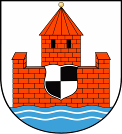 Советск2021 годОглавление:Итоги социально-экономического развития муниципального образования «Советский городской округ» за первое полугодие и ожидаемые результаты за     2021 г.										            3Основные показатели социально-экономического развития муниципального образования «Советский городской округ» за первое полугодие и ожидаемые результаты за 2021 г.								            9Прогноз социально-экономического развития муниципального образования «Советский городской округ» на 2022 - 2026 гг.					          12Параметры прогноза социально-экономического развития муниципального образования «Советский городской округ» на 2022 - 2026 гг.			          16	Итоги социально-экономического развития муниципального образования «Советский городской округ» за первое полугодие и ожидаемые результаты за 2021 г.По данным Территориального органа Федеральной службы государственной статистики по Калининградской области (Далее-Калининградстат) за первое полугодие 2021 года социально-экономическое развитие МО «Советский городской округ» характеризовалось следующими показателями.Демографическая ситуацияПо состоянию на 1 июля 2021 года численность населения составила 38245 человек и сократилась сначала года на 269 человек. В 1 полугодии показатель рождаемости увеличился на 11,5 % по сравнению с аналогичным периодом 2020 года.Смертность населения незначительно увеличилась по сравнению с 1 полугодием 2020 года и составила 313 человек. Естественная убыль населения в январе-июне 2021 года незначительно увеличилась по сравнению с соответствующим периодом 2020 года и составила 167 человека. Число умерших превысило число родившихся в 2 раза. Миграционная убыль составила 102 человека (1 полугодие 2020 года – миграционный убыль составил 118 человек).Планируемая численность населения за 2021 года оценивается в 38070 человекПромышленностьНа крупных и средних предприятиях промышленности отмечено увеличение производства (на 34,96 %), что обусловлено увеличением объемов обрабатывающих производств на 45,3 %.По оценке в 2021 году объем отгруженных товаров собственного производства, выполненных работ и услуг составит 23004,5 млн. руб. СтроительствоВвод в действие общей площади жилых домов за I полугодие 2021 года составляет   3342 кв. м общей площадью, в том числе индивидуальными застройщиками 1434 кв. м.Продолжается строительство завода по выращиванию и переработке грибов, строительство многофункционального комплекса по ул. Смоленская, торгового дома строительных материалов и металлопроката, выполняются работы по капитальному ремонту жилых домов.Во втором полугодии 2021 года планируется ввести в действие 800 кв.м. общей площади индивидуальных жилых домов.ИнвестицииПо оперативным данным организациями города (без субъектов малого предпринимательства) за 1 полугодие 2021 года направлено 173,4 млн. руб. инвестиций в основной капитал, что в 2,8 р. ниже уровня 1 полугодия 2020 года – 497,96 млн. руб.По оценке в 2021 году объем инвестиций в основной капитал составит 548,8 млн. руб. Потребительский рынокСостояние потребительского рынка в городе характеризуется как устойчивое. Оборот розничной торговли в январе-июне 2021 года составил 782,3 млн. рублей, что от уровня 1 полугодия 2020 года составило 97,6 % (1 полугодие 2020 года – 801,68 млн. руб.) На потребительском рынке города за 1 полугодие 2021 года отмечено снижение оборота общественного питания на 3,5 % к аналогичному периоду прошлого года и составил 1,6 млн. рублей.Оценка оборота розничной торговли за 2021 год – 1700,8 млн. рублей. В расчете на одного жителя оборот розничной торговли составит 44,5 тыс. рублей.ЦеныИндекс потребительских цен в июне 2021 года по отношению к предыдущему месяцу составил 100,4 %, в том числе на продовольственные товары – 99,9 %, непродовольственные товары – 100,9 %, услуги – 100,9 %. С начала текущего года индекс потребительских цен составил 104,9 %.Стоимость условного (минимального) набора продуктов питания, рассчитанного по среднероссийским нормам потребления на июнь 2021 года по городу составил 5612,46 руб. (изменение стоимости набора к декабрю 2020 года – 117,98 %).Уровень жизни населенияСреднемесячная номинальная начисленная заработная плата по крупным и средним предприятиям за 1 полугодие 2021 года составила 37 480,6 рублей и увеличилась к уровню 1 полугодия 2020 года номинально на 11,9 %. Отношение среднемесячной заработной платы к среднеобластному уровню составляет 80,1 %. По итогам года размер заработной платы составит 37855 рублей, что составляет 107,5 % к предыдущему году.Рынок трудаЧисленность безработных граждан, состоящих на учете в ГКУ КО «ЦЗН Калининградской области» в МО «Советский городской округ», по состоянию на 01.07.2021 составила 368 человек (на 01.01.2021 - 1337 человек).   С начала 2021 года в муниципальном образовании наблюдается снижение численности регистрируемой безработицы. Количество безработных уменьшилось в 3,6 раза со 1337 человек до 368 человек.С начала года признаны безработными 572 человека, сняты с учета 1541 человек по причинам:-трудоустройство – 158 чел.;-длительная неявка (более месяца) в ЦЗН – 1058 чел.;-отказ от услуг ЦЗН – 336 чел.;-другие – 11 человек.Уровень регистрируемой безработицы составляет 1,8% от численности рабочей силы 19868 человек.Количество заявленных вакантных рабочих мест и должностей по Советскому ГО составляет 460 единиц из них 58,3% составляют вакансии по рабочим профессиям.Наибольшее число заявленных работодателями вакансий составляют вакансии обрабатывающих производств (38,3%); транспортировка и хранение (15,0); здравоохранения и предоставления социальных услуг (14,7%); образования (12,4%), строительство (6,3%); торговля (3,7%) и другие.	Уровень заработных плат по заявленным вакансиям от 14 тыс. рублей (уборщик, кухонный рабочий, дворник) до 65-40 тыс. рублей (водитель автомобиля кат. «С» «Е» - междугородные перевозки; заместитель главного врача, врач)С начала 2021 года за содействием в поиске подходящей работы обратились 1031 человек, проживающих в Советском городском округе, трудоустроены 188 человек. Уровень трудоустройства составил 18,2% от обратившихся граждан.По оценке в 2021 году численность безработных на период завершения отчетного периода составит 280 человек.Финансовое состояние организаций.	За 1 полугодие 2021 года сальдированный финансовый результат (прибыль минус убыток) организаций города (без субъектов малого предпринимательства, бюджетных организаций, банков, страховых и прочих финансово-кредитных организаций, без организаций с численностью менее 15 человек) составил 265,3 млн. руб. прибыли (1 полугодие 2020 года – 411,3 млн. руб. прибыли). По городу 52,9 % организаций получили прибыль в размере 495,64 млн. руб.Динамика сальдированного финансового результатакрупных и средних организаций, млн. руб. В сфере расчетов предприятий и организаций города за отчетный период отмечено превышение задолженности дебиторов над задолженностью кредиторов. Кредиторская задолженность крупных и средних предприятий и организаций города по состоянию на 01.07.2021 составила 3762,6 млн. рублей, что на 11,68 % меньше по сравнению с аналогичным периодом прошлого года (первое полугодие 2020 года – 4260,1 млн. рублей).Дебиторская задолженность по состоянию на 01.07.2021 года составила 5965,4 млн. рублей, что на 1,97 % меньше по сравнению с аналогичным периодом прошлого года (6085,43 млн. рублей).Социальная сфера.Образование.Образовательная сеть учреждений, представлена девятью учреждениями дошкольного образования, шестью общеобразовательными учреждениями, двумя учреждениями дополнительного образования. Участниками образовательного процесса во всех типах и видах образовательных учреждений Советского городского округа являются 5,6 тысяч детей и подростков, около 400 педагогических работника. Учащиеся общеобразовательных учреждений учатся в одну смену. Отсутствует очередь в дошкольные образовательные учреждения. Существуют группы для детей раннего возраста, в которые принимаются дети от 12 месяцев.В 1 полугодии 2021 года наблюдается снижение численности детей в дошкольных учреждениях по отношению к аналогичному периоду прошлого года и составляет 1,5 %. Численность учащихся в общеобразовательных учреждениях осталась практически на прежнем уровне и составляет 3918 учащийся.Культура.В сфере культуры и искусства, проведения досуговой деятельности на территории округа действуют: Центр культуры и досуга «Парус», дворец культуры СЦБЗ, областной театр юного зрителя «Молодежный», централизованная библиотечная система, музей истории города Советска.Физическая культура.Спортивно-массовая, физкультурно-оздоровительная деятельность в Советском городском округе представлена работой МБУ ДО ДЮСШ, МАУ ФОК «Дружба», МБУ ДО «Центр развития творчества», коллективами физической культуры муниципальных общеобразовательных учреждений, средних специальных учебных заведений, спортивным клубом «Южный медведь», шахматно-шашечным клубом «Белая ладья», детским подростковым клубом «Бригантина», федерацией греко-римской  борьбы Калининградской области, представительством федерации бокса Калининградской области, представительством федерации каратэ Калининградской области.Численность занимающихся в спортивных секциях, группах и специализированных спортивных учебных заведениях за 1 полугодие 2021 года составила 860 человек3.Основные показатели социально-экономического развития муниципального образования «Советский городской округ» за первое полугодие и ожидаемые результаты за 2021 г.4.Прогноз социально-экономического развития муниципального образования «Советский городской округ» на 2022 - 2026 гг.Прогноз развития муниципального образования разработан на вариантной системе в составе трех вариантов: вариант 1 (консервативный), вариант 2 (базовый), вариант 3 (целевой).Варианты прогноза социально-экономического развития муниципального образования основываются на гипотезе сохраняющегося геополитического напряжения и продолжения действия экономических санкций.Консервативный вариант прогноза предусматривает сохранение существующих тенденций социально-экономического развития.Базовый вариант прогноза характеризуется постепенным восстановлением темпов роста ключевых отраслей экономики, а целевой вариант прогноза предполагает ускорение темпов социально-экономического развития муниципального образования на основе улучшения макроэкономической конъюнктуры области.Настоящий Прогноз разработан на основе статистических данных и тенденций, складывающихся в экономике городского округа, с учетом итогов социально-экономического развития округа за 2020 год, с применением дефляторов по видам экономической деятельности и индекса потребительских цен. В целом экономическая политика на территории муниципального образования направлена на стабилизацию ситуации, укрепление и развитие ее положительной динамики.В прогнозный период, несмотря на распространение новой коронавирусной инфекции будет наблюдаться положительная динамика по основным социально-экономическим показателям.Промышленность.По прогнозу, сформированному осенью 2019 года, в 2020 году планируемый объем отгруженных товаров собственного производства, выполненных работ и услуг собственными силами по основным видам экономической деятельности в зависимости от сценария составлял 22342,4-24518,6 млн. рублей. Фактический объем отгруженных товаров собственного производства, выполненных работ и услуг собственными силами по основным видам экономической деятельности в 2020 году составил 22038,33 млн. руб. По оценке в 2021 году объем производства продукции (работ, услуг) составит 22217,6 млн. руб, что на 1 % к уровню 2020 года. По прогнозу, в 2022-2026 годах объем промышленного производства будет увеличиваться и в 2026 году составит 25601,0 млн. руб. (115,2 % к уровню 2021 года).В прогнозируемом периоде по виду деятельности «Отгружено товаров собственного производства, выполнено работ и услуг собственными силами организации, по основному виду деятельности организаций» по трем составляющим: обрабатывающие производства, обеспечение электрической энергией, газом, паром и водоснабжение, водоотведение, организация сбора и отходов, деятельность по ликвидации загрязнений наблюдается рост.Прогноз динамики обрабатывающей промышленности основан на предположении о положительной динамике основных видов деятельности.Объем обрабатывающего производства является основной составляющей промышленного производства в городском округе, обеспечивающей 76,8 % от общего объема, за 2020 год составил 16924,63 млн. руб. По оценке 2021 года составит 17009,3 млн. руб., что на 1 % выше уровня 2020 года. В прогнозном периоде наблюдается стабильный рост объема обрабатывающего производства и в 2026 году составит 19438,9 млн. руб. (базовый вариант). По оценке в 2021 году обеспечение электрической энергией, газом и паром; кондиционирование воздуха увеличится на 2 % по сравнению с 2020 годом и составит 5062,2 млн. руб. (2020 год – 4963,0 млн. руб.); водоснабжение; водоотведение, организация сбора и утилизации отходов, деятельность по ликвидации загрязнений – 146,1 млн. руб., снижение        3,1 % по сравнению с 2020 годом (2020 год-150,7 млн. руб.).  В прогнозном периоде наблюдается стабильный рост обеспечения электрической энергией, газом, паром и водоснабжение, водоотведение, организация сбора и отходов, деятельность по ликвидации загрязнений и в 2026 году составит 6007,1 млн. руб. и 155,0 млн. руб. соответственно (базовый вариант).Потребительский рынок.Потребительский рынок был и остается важной экономической составляющей. Динамика роста оборота розничной торговли напрямую зависит от уровня благосостояния населения и его покупательских способностей. Заметного спада розничных продаж из-за эпидемиологической ситуации в муниципальном образовании и в целом по стране не произошло, в связи с краткосрочными факторами – отложенным спросом, закрытием границ в период отпусков и реализованными мерами поддержки населения – дополнительными социальными выплатами. Состояние потребительского рынка в Советского городском округе характеризуется как устойчивое.Оборот розничной торговли в стоимостном выражении осенью 2019 года прогнозировался на 2020 год на уровне 1556,2-1626,2 млн. руб. Факт 2020 года составил 1640,2 млн. руб.По оценке 2021 года и в прогнозируемом периоде темпы роста товарооборота будут увеличиваться. Таким образом, в базовом варианте в 2021 году оборот составит 1700,8 млн. руб. или 97,0 % в сопоставимой ценах к уровню 2020 года, в 2022 году – 1739,5 млн. рублей (98,0 % в сопоставимых ценах к 2021 г.), в 2026 году – 1993,6 млн. руб. (98,4 % в сопоставимых ценах к уровню 2025 года). На начало 2021 года на территории муниципального образования функционируют 300 объектов розничной торговли с торговой площадью 24,7 тыс. кв. м. Сектор общественного питания на 01.01.2021 г. включает в себя 53 объекта общей площадью залов для посетителей 4,9 тыс. кв. м. и количеством посадочных мест 3206. Инвестиции.При разработке прогноза по показателю «Объем инвестиций в основной капитал» учитывались планы по заявленным инвестиционным проектам. Прогноз объема инвестиций в основной капитал на 2020 год, сформированный осенью 2019 года – 527,1 млн. руб. в базовом варианте, 531,7 млн. руб. в целевом варианте, фактическое значение показателя составило 981,5 млн. руб. Существенное отклонение связано с тем, что сроки строительства крупных инвестиционных проектов были изменены.В 1 полугодии 2021 произошло значительное снижение объема инвестиций в основной капитал и составил 173,4 млн. руб., что в 2,8 р ниже уровня аналогичного периода 2020 года.Объем инвестиций в 2021 году оценивается в размере 548,8 млн. руб. (53,1 % к 2020 году в сопоставимых ценах). В период 2022-2026 гг. планируется стабильный рост объема инвестиций и в 2026 году он составит 731,5 млн. руб в базовой варианте. В настоящее время на территории Советского городского округа реализуются несколько крупных инвестиционных проектов: 1. ООО «Сельхозбалт» ведет строительство тепличного хозяйства по выращиванию грибов; 2. Строительство многофункционального комплекса по ул. Смоленская.3. Строительство склада для хранения кондитерских изделий.4. Благоустройство исторической части ул. Набережной в г. Советске Калининградской области.5. Реконструкция канализационной системы г. Советска.Ввод в эксплуатацию объектов запланирован на 2021-2024 гг. Сроки завершения строительства постоянно корректируются, в связи с чем показатель объем инвестиций в основной капитал может измениться. Демография.Демографическая ситуация в муниципальном образовании продолжает оставаться сложной, на протяжении последних лет характеризуется стабильной тенденцией снижения численности населения. Сокращение численности населения происходило как за счет естественной убыли, так и за счет миграционной убыли. Определяющим фактором сокращения численности населения является естественная убыль, то есть превышение числа смертей над числом рождений.Ежегодное сокращение миграционного прироста происходит из-за того, что привлекательность города Калининград и других городов России подталкивает часть населения к переезду, особенно это касается молодежи, для которой большие города интересны в качестве места учебы и работы.С учетом наблюдаемых в первом полугодии уровней естественного и миграционного движения населения, ожидаемая численность населения в 2021 году составит 38070 человек, что составляет 98,9 % к уровню предыдущего года. В базовом варианте до 2026 года, начиная с 2022 года наблюдается постепенное увеличение численности населения и к 2026 году население муниципального образования 39,1 тыс. человек.Занятость, рынок труда.В прогнозном периоде ожидаются изменения экономически активного населения, и соответственно численности, занятых в экономике. Среднесписочная численность работников в 2020 году составила 15,2 тысяч человек.По оценке 2021 года численность работающих на предприятиях городского округа остается на прежнем уровне, высвобождения рабочей силы не планируется и составит 15,3 тыс. человек.Принимая во внимание перспективы создания новых рабочих мест по итогам реализации инвестиционных проектов, а также изменения границ трудоспособного возраста ожидается повышение уровня экономической активности населения. В консервативном варианте в 2026 г.- 15,4 тысяч человек, в базовом варианте – 15,6 тысяч человек, целевом варианте – 15,9 тысяч человек.По оценке 2021 года численность официально зарегистрированных безработных сократиться по сравнению с 2020 годом (1337 человек) и составит 280 человек. В прогнозном периоде 2022-2026 гг. количество официально зарегистрированных безработных постепенно будет сокращаться и в 2026 году в консервативном варианте составит 150 человек, в базовом варианте – 130 человек, в целевом варианте – 130 человек.Прогноз среднемесячной номинальной начисленной заработной платы, данный осенью 2019 года составил 32886,8 – 33854,1 рублей, в зависимости от варианта. Фактический размер среднемесячной номинальной начисленной заработной платы за 2020 год достиг 35214 рублей.Среднемесячная заработная плата работников в муниципальном образовании за 2020 год по сравнению с 2019 годом увеличилась на 7,7 %. Номинальный рост заработной платы наблюдается практически по всем видам экономической деятельности. Учитывая ожидаемый рост заработной платы в 2021 году среднемесячная заработная плата в муниципальном образовании составит 37855 рублей и увеличится к уровню 2020 года на 7,5 %, к уровню 2019 года на 15,8 %.Прогнозные показатели на 2022-2026 годы рассчитаны с учетом индексации заработной платы в отраслях экономики. В целом по муниципальному образованию в 2026 году среднемесячная заработная плата увеличится до 41795 рублей в консервативном периоде, 46501 рублей в базовом варианте, 48314 рублей в целевом варианте.5.Параметры прогноза социально-экономического развития муниципального образования «Советский городской округ»№ п/пОсновные показателиОсновные показателиЕд. изм.I полугодие 2020 годаI полугодие 2021 годав % к предыдущему годуОценка 2021 годДемографические показателиДемографические показателиДемографические показателиДемографические показателиДемографические показателиДемографические показателиДемографические показателиДемографические показатели1Численность населенияЧисленность населениятыс. чел.38,738,298,7138,12РождаемостьРождаемостьчел.131146111,452813СмертностьСмертностьчел.2853131106154Естественный прирост (убыль)Естественный прирост (убыль)чел.-154-167108,44-3345Миграционный прирост(убыль)Миграционный прирост(убыль)чел.-118-10286,44-110ПромышленностьПромышленностьПромышленностьПромышленностьПромышленностьПромышленность6Отгружено товаров собственного производства, выполнено работ и услуг собственными силами организациями, по основному виду деятельности организацийОтгружено товаров собственного производства, выполнено работ и услуг собственными силами организациями, по основному виду деятельности организациймлн. руб.9388,212670,5134,9622217,66.1обрабатывающее производство7208,310475,1145,317009,36.2Обеспечение электрической энергией, газом и паром; кондиционирование воздуха2107,42120,9100,645062,26.3Водоснабжение; воотведение, организация сбора и утилизации отходов, деятельность по ликвидации загрязнений72,574,5102,8146,110Количество хозяйствующих субъектовКоличество хозяйствующих субъектовед.1797156086,81156011Сальдированный финансовый результат (прибыль-убыток)Сальдированный финансовый результат (прибыль-убыток)млн. руб.265,3487,61,8 р.850,012ГрузооборотГрузообороттыс. т-км104663,992858,288,718590013Перевезено грузовПеревезено грузовтыс. тн81,970,786,3163,8Развитие малого и среднего предпринимательстваРазвитие малого и среднего предпринимательстваРазвитие малого и среднего предпринимательстваРазвитие малого и среднего предпринимательстваРазвитие малого и среднего предпринимательстваРазвитие малого и среднего предпринимательства14Количество субъектов малого и среднего предпринимательстваКоличество субъектов малого и среднего предпринимательстваед.1339120890,221208№ п/пОсновные показателиОсновные показателиЕд. изм.I полугодие 2020 годаI полугодие 2021 годав % к предыдущему годуОценка 2021 годИнвестиционная и строительная деятельностьИнвестиционная и строительная деятельностьИнвестиционная и строительная деятельностьИнвестиционная и строительная деятельностьИнвестиционная и строительная деятельностьИнвестиционная и строительная деятельность15Инвестиции в основной капитал Инвестиции в основной капитал млн. руб.497,96173,434,8548,816Ввод в действие общей площади жилых домовВвод в действие общей площади жилых домовкв. м15863342В 2 р.4142Потребительский рынокПотребительский рынокПотребительский рынокПотребительский рынокПотребительский рынокПотребительский рынокПотребительский рынокПотребительский рынок17Оборот розничной торговлиОборот розничной торговлимлн. руб.801,68782,397,581700,8Рынок труда, заработной платы и материального обеспеченияРынок труда, заработной платы и материального обеспеченияРынок труда, заработной платы и материального обеспеченияРынок труда, заработной платы и материального обеспеченияРынок труда, заработной платы и материального обеспеченияРынок труда, заработной платы и материального обеспеченияРынок труда, заработной платы и материального обеспеченияРынок труда, заработной платы и материального обеспечения18Численность населения, занятого в экономике округаЧисленность населения, занятого в экономике округатыс. чел.15,115,299,415,319Численность официально зарегистрированных безработныхЧисленность официально зарегистрированных безработныхчел.10383682,8 р28020Среднемесячная номинальная начисленная заработная плата работниковСреднемесячная номинальная начисленная заработная плата работниковруб.33488,337480,611,9237855Показатели социальной сферыПоказатели социальной сферыПоказатели социальной сферыПоказатели социальной сферыПоказатели социальной сферыПоказатели социальной сферыПоказатели социальной сферыПоказатели социальной сферыОбразованиеОбразованиеОбразованиеОбразованиеОбразованиеОбразованиеОбразованиеОбразование22Количество дошкольных учрежденийКоличество дошкольных учрежденийед.99100923Численность детей в дошкольных учрежденияхЧисленность детей в дошкольных учрежденияхчел.1783175698,5175624Количество общеобразовательных учрежденийКоличество общеобразовательных учрежденийед.66100625Численность учащихся в общеобразовательных учрежденияхЧисленность учащихся в общеобразовательных учрежденияхчел.3951391899,23918КультураКультураКультураКультураКультураКультураКультураКультура26Количество общедоступных библиотекКоличество общедоступных библиотекед.22100227Количество учреждений культурно-досугового типаКоличество учреждений культурно-досугового типаед.11100128Количество профессиональных театровКоличество профессиональных театровед.11100129Количество музеевКоличество музеевед.111001Физическая культураФизическая культураФизическая культураФизическая культураФизическая культураФизическая культураФизическая культураФизическая культура30Количество спортивных сооруженийКоличество спортивных сооруженийед.66661006731Численность занимающихся в спортивных секциях, группах и специализированных спортивных учебных заведенияхЧисленность занимающихся в спортивных секциях, группах и специализированных спортивных учебных заведенияхчел.860860100867№ п/пОсновные показателиОсновные показателиЕд. изм.I полугодие 2020 годаI полугодие 2021годав % к предыдущему годуОценка 2021 годЖилищно-коммунальное хозяйствоЖилищно-коммунальное хозяйствоЖилищно-коммунальное хозяйствоЖилищно-коммунальное хозяйствоЖилищно-коммунальное хозяйствоЖилищно-коммунальное хозяйствоЖилищно-коммунальное хозяйствоЖилищно-коммунальное хозяйство34Общая площадь жилых помещений Общая площадь жилых помещений тыс. кв. м1006,81009,5100,31009,535Общая площадь жилых помещений в расчете на 1 жителяОбщая площадь жилых помещений в расчете на 1 жителятыс. кв. м26,026,2100,826,236Площадь аварийных жилых помещенийПлощадь аварийных жилых помещенийтыс. кв. м3,142,7487,32,74Основные показателиОтчетОтчетОтчетОценкаПрогнозПрогнозПрогнозПрогнозПрогнозПрогнозПрогнозПрогнозПрогнозПрогнозПрогнозПрогнозПрогнозПрогнозПрогнозОсновные показатели2019201920202021202220222022202320232023202420242024202520252025202620262026Основные показатели2019201920202021IIIIIIIIIIIIIIIIIIIIIIIIIIIIIIТемпы роста базовых отраслей экономикиТемпы роста базовых отраслей экономикиТемпы роста базовых отраслей экономикиТемпы роста базовых отраслей экономикиТемпы роста базовых отраслей экономикиТемпы роста базовых отраслей экономикиТемпы роста базовых отраслей экономикиТемпы роста базовых отраслей экономикиТемпы роста базовых отраслей экономикиТемпы роста базовых отраслей экономикиТемпы роста базовых отраслей экономикиТемпы роста базовых отраслей экономикиТемпы роста базовых отраслей экономикиТемпы роста базовых отраслей экономикиТемпы роста базовых отраслей экономикиТемпы роста базовых отраслей экономикиТемпы роста базовых отраслей экономикиТемпы роста базовых отраслей экономикиТемпы роста базовых отраслей экономикиТемпы роста базовых отраслей экономикиОтгружено товаров собственного производства, выполнено работ и услуг собственными силами организации, по основному виду деятельности организаций, млн. руб. 22819,222819,222038,2622217,622002,322367,522608,122178,423006,523790,822622,223863,724921,323070,224690,625824,123459,32560126944,6в том числе:в том числе:в том числе:в том числе:в том числе:в том числе:в том числе:в том числе:в том числе:в том числе:в том числе:в том числе:в том числе:в том числе:в том числе:в том числе:в том числе:в том числе:в том числе:в том числе:Обрабатывающие производства, млн. руб.16743,216743,216924,617009,316907,317120,517238,816911,617499,018049,017249,818111,518897,317594,818745,419747,717946,719438,920577,1В сопоставимых ценах к предыдущему году,%121,6121,6100,883,095,696,897,596,298,2100,997,999,4100,697,999,4100,497,999,6100,0Индекс-дефлятор,%97,497,4100,3121,1104,0104,0104,0104,0103,8103,8104,2104,1104,1104,2104,1104,1104,2104,1104,1Обеспечение электрической энергией, газом  и паром; кондиционирование воздуха, млн. руб.5951,55951,54963,05062,24960,05100,05218,65126,35356,85590,15230,55600,25870,05330,45790,65918,45367,16007,16227,5В сопоставимых ценах к предыдущему году,%100,2100,278,698,694,597,299,499,4101,0103,098,1100,5101,098,099,496,996,899,7101,2Индекс-дефлятор,%101,0101,0106,1103,4103,7103,7103,7104,0104,0104,0104,0104,0104,0104,0104,0104,0104,0104,0104,0Основные показателиОтчетОтчетОтчетОценкаПрогнозПрогнозПрогнозПрогнозПрогнозПрогнозПрогнозПрогнозПрогнозПрогнозПрогнозПрогнозПрогнозПрогнозПрогнозОсновные показатели2019201920202021202220222022202320232023202420242024202520252025202620262026Основные показатели2019201920202021IIIIIIIIIIIIIIIIIIIIIIIIIIIIIIВодоснабжение; водоотведение, организация сбора и отходов,деятельность по ликвидации загрязнений, млн. руб.124,5124,5150,7146,1135,0147,0150,7140,5150,7151,7141,9152,0154,0145,0154,6158,0145,5155,0160,0В сопоставимых ценах к предыдущему году,%89,989,9110,689,088,896,799,2100,198,696,897,197,097,698,397,898,796,596,497,4Индекс-дефлятор,%100,3100,3109,4108,9104,0104,0104,0104,0104,0104,0104,0104,0104,0104,0104,0104,0104,0104,0104,0Оборот розничной торговлиОборот розничной торговлиОборот розничной торговлиОборот розничной торговлиОборот розничной торговлиОборот розничной торговлиОборот розничной торговлиОборот розничной торговлиОборот розничной торговлиОборот розничной торговлиОборот розничной торговлиОборот розничной торговлиОборот розничной торговлиОборот розничной торговлиОборот розничной торговлиОборот розничной торговлиОборот розничной торговлиОборот розничной торговлиОборот розничной торговлиОборот розничной торговлиОборот розничной торговли, млн. руб.1660,91660,91640,21700,81648,41739,51794,81679,11889,91920,01727,71900,01997,01735,01950,02010,01750,01993,62137,5В сопоставимых ценах к предыдущему году104,5104,595,097,092,898,0101,197,6112,9103,098,896,8100,196,798,896,997,198,4102,4ИЦП на товары104,4104,4103,6106,9104,5104,4104,4104,4103,9103,9104,1103,9103,9103,9103,9103,9103,9103,9103,9ИнвестицииИнвестицииИнвестицииИнвестицииИнвестицииИнвестицииИнвестицииИнвестицииИнвестицииИнвестицииИнвестицииИнвестицииИнвестицииИнвестицииИнвестицииИнвестицииИнвестицииИнвестицииИнвестицииИнвестицииОбъем инвестиций в основной капитал, млн.руб.608,3608,3981,5548,8557,4590,99611,5562,96608,7629,8585,5633,1667,6620,6671,1727,7670,3731,5807,8В сопоставимых ценах к предыдущему году35,1735,17152,853,196,6102,5106,096,398,298,299,399,3101,2101,2101,2104,1103,2104,1106,0Индекс-дифлятор, %106,8106,8105,6105,4105,2105,1105,1104,9104,9104,9104,7104,7104,7104,7104,7104,7104,7104,7104,7ИнфляцияИнфляцияИнфляцияИнфляцияИнфляцияИнфляцияИнфляцияИнфляцияИнфляцияИнфляцияИнфляцияИнфляцияИнфляцияИнфляцияИнфляцияИнфляцияИнфляцияИнфляцияИнфляцияИнфляцияСводный индекс потребительских цен,(декабрь, к декабрю), %104,8104,8104,9105,8104,0104,0104,0104,0104,0104,0104,0104,0104,0------Труд и занятость, доходы населенияТруд и занятость, доходы населенияТруд и занятость, доходы населенияТруд и занятость, доходы населенияТруд и занятость, доходы населенияТруд и занятость, доходы населенияТруд и занятость, доходы населенияТруд и занятость, доходы населенияТруд и занятость, доходы населенияТруд и занятость, доходы населенияТруд и занятость, доходы населенияТруд и занятость, доходы населенияТруд и занятость, доходы населенияТруд и занятость, доходы населенияТруд и занятость, доходы населенияТруд и занятость, доходы населенияТруд и занятость, доходы населенияТруд и занятость, доходы населенияТруд и занятость, доходы населенияТруд и занятость, доходы населенияЧисленность населения, тыс. чел.Численность населения, тыс. чел.39,038,538,138,238,338,338,338,438,538,538,638,638,738,939,138,939,139,3Основные показателиОтчетОтчетОтчетОценкаПрогнозПрогнозПрогнозПрогнозПрогнозПрогнозПрогнозПрогнозПрогнозПрогнозПрогнозПрогнозПрогнозПрогнозПрогнозОсновные показатели2019201920202021202220222022202320232023202420242024202520252025202620262026Основные показатели2019201920202021IIIIIIIIIIIIIIIIIIIIIIIIIIIIIIмоложе трудоспособного возраста, тыс. чел.моложе трудоспособного возраста, тыс. чел.6,36,06,06,16,16,16,16,26,26,26,26,26,36,46,56,46,56,6в трудоспособном возрасте, тыс. чел.в трудоспособном возрасте, тыс. чел.20,820,720,520,520,620,620,620,520,620,620,720,720,720,820,920,820,921,0старше трудоспособного возраста, тыс. чел.старше трудоспособного возраста, тыс. чел.11,911,811,611,611,611,611,611,711,711,711,711,711,711,711,711,711,711,7Численность занятых в экономике по данным органов статистики с учетом малого и среднего предпринимательства, тыс. чел.Численность занятых в экономике по данным органов статистики с учетом малого и среднего предпринимательства, тыс. чел.15,315,215,315,115,315,315,215,315,415,315,415,515,415,515,715,415,615,9Численность официально зарегистрированных безработных на период завершения отчетного периода, чел.Численность официально зарегистрированных безработных на период завершения отчетного периода, чел.1291337280280250250230200200180150150150130130150130130Среднемесячная номинальная заработная плата, руб.Среднемесячная номинальная заработная плата, руб.326903521437855386123936939748393844133841735401724299243822409754471246013417954650148314% к предыдущему году% к предыдущему году106,4107,7107,5102,0104,0105,0102,0104,0105,0102,0104,0105,0102,0104,0105,0102,0104,0105,0Величина прожиточного минимума в расчете на душу населения, рубВеличина прожиточного минимума в расчете на душу населения, руб114131183212067123691236912400126501270012750128001285012900------